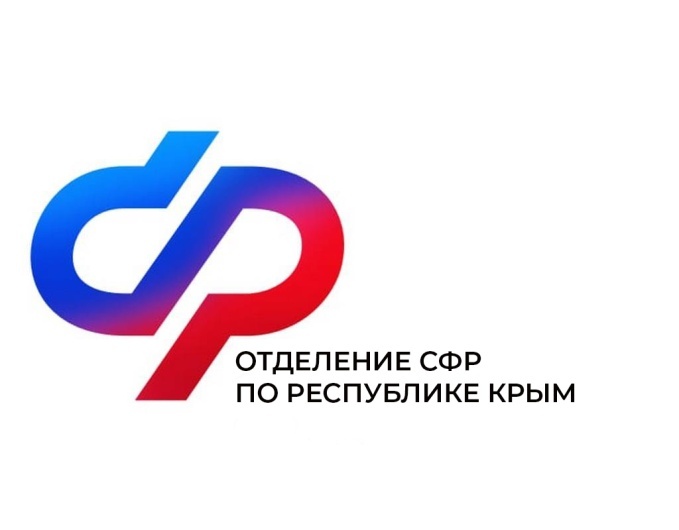 План мероприятий Центра общения старшего поколения на август 2023 года№Наименование мероприятияДата проведения1Встреча с психологом 7 августав 10:002Уроки рукоделия16 августав 17:003Занятия по гражданской обороне. Права и обязанности населения. Председатель Совета ветеранов г.Саки Шейкин Н.Н. 19 августав 10:004Встреча с психологом21 августав 10:005Занятие по компьютерной грамотности 22 августав 10:006Встреча с психологом28 августав 10:007Посещение Музея краеведения и истории грязелечения города Саки29 августав 10:00